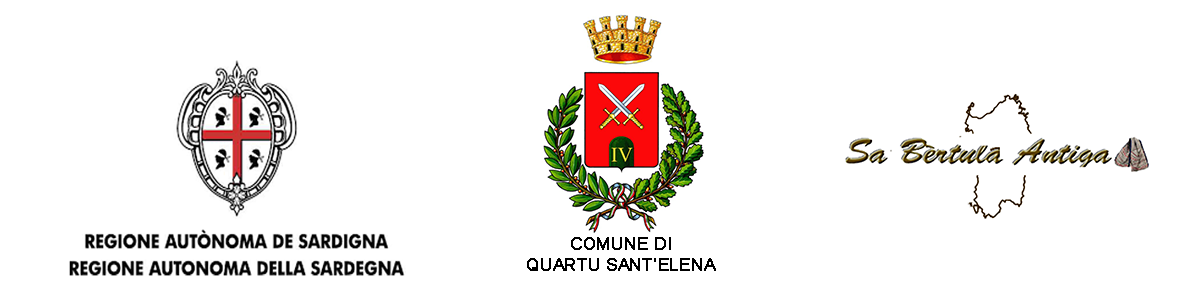 Progetto finanziato con fondi della Regione Autonoma della Sardegna conforme alla L. 482/99 e alla L.R. 22/2018.             MODULO DI ISCRIZIONE CORSO DI SARDO             LIVELLO AVANZATOIl/la sottoscritto/a	Nato/a il 	a			 residente a 	via/piazza   	n.__ e-mail: 			_tel./cell. 	          Richiede    di partecipare al Corso Livello Avanzato di Lingua Sarda di 30 ore presso la Biblioteca delle lingue minoritarie (Ex Convento dei Cappuccini) in Via Brigata Sassari, 6 a Quartu Sant’Elena.Autorizzo al trattamento dei dati conforme al D. Lgs. n. 196/2003 aggiornato conforme al D.Lgs.101/2018 secondo le disposizioni del Regolamento CE 2016/679.Potete inoltrare la domanda alle mail che seguono:cursusardu@tiscali.it                     Data	     Firma